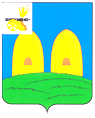 
	АДМИНИСТРАЦИЯ ПЕРЕНСКОГО СЕЛЬСКОГО ПОСЕЛЕНИЯРОСЛАВЛЬСКОГО РАЙОНА СМОЛЕНСКОЙ ОБЛАСТИПОСТАНОВЛЕНИЕот 04.02.2020 г.           № 9О мерах по сохранению и                                                                                                                                           рациональному использованию                                                                                                                                          объектов и ЗС гражданской обороныВ соответствии с Федеральным Законом от 12.02.1998 28-ФЗ «О гражданской обороне»,  постановлениями  Правительства Российской Федерации от 23.04.1994 № 359 «Об утверждении Положения о порядке использования объектов и имущества гражданской обороны приватизированными предприятиями и организациями», от 29.11.1999 № 1309 «О порядке создания убежищ и иных объектов гражданской обороны», в целях обеспечения учета, сохранения и рационального использования защитных сооружений, объектов и имущества  гражданской обороны поселения, расположенных в границах административно-территориальной единицы Перенского сельского поселения, для защиты населения от опасностей, возникающих при ведении военных действий или вследствие этих действий, и от поражающих факторов, вызванных чрезвычайными ситуациями природного и техногенного характера,                                                                                                                                      Администрация Перенского сельского поселенияРославльского района Смоленской областип о с т а н о в л я е т:1. Утвердить Порядок мероприятий по поддержанию в готовности защитных сооружений гражданской обороны расположенных на территории Перенского сельского поселения.2. Старшему менеджеру Администрации Перенского сельского поселения  Красногирь   И.И.:2.1. Обеспечить учет существующих и создаваемых объектов гражданской обороны, а также существующих, реконструируемых и вновь строящихся зданий и сооружений, которые по своему предназначению могут быть использованы как объекты гражданской обороны, на территории муниципального образования.2.2. Организовать контроль за созданием объектов гражданской обороны и поддержанием их в состоянии постоянной готовности к использованию.3. Рекомендовать руководителям организаций и учреждений, на балансе которых находятся защитные сооружения гражданской обороны:3.1. Обеспечить:содержание и эксплуатацию защитных сооружений гражданской обороны в соответствии с действующим законодательством;выполнение планов мероприятий, направленных на сохранение фонда защитных сооружений гражданской обороны, устранение недостатков, выявленных в ходе инвентаризации  и комплексных проверок3.2.  Совместно с комитетом по управлению государственным имуществом области: организовать контроль выполнения организациями, независимо от форм собственности, принявшими на ответственное хранение и безвозмездное пользование накопленные средства коллективной и индивидуальной защиты и другое имущество гражданской обороны, являющееся государственной собственностью, обязательств по их сохранению и поддержанию в готовности к использованию по назначению.4. Признать утратившим силу постановление Администрации Перенского сельского поселения Рославльского района Смоленской области от 30.09.2016 года № 70 «О мерах по сохранению и рациональному использованию объектов и ЗС гражданской обороны»       5.   Настоящее постановление подлежит размещению на официальном сайте Администрации Перенского сельского поселения Рославльского района Смоленской области в информационно-телекоммуникационной сети «Интернет».6. Контроль за исполнением настоящего постановления оставляю за собой.Глава муниципального образования Перенского сельского поселенияРославльского района Смоленской области                         Л.Я.ШамановаПриложениек постановлению Администрации                                                              Перенского сельского поселенияРославльского района Смоленской области от 04.02.2020 г. № 9Порядокмероприятий по поддержанию в готовности защитных сооружений гражданской обороны1. Настоящий Порядок разработан в соответствии с Федеральным законом "О гражданской обороне" и определяет правила создания в мирное время, период мобилизации и военное время на территории Российской Федерации убежищ и иных объектов гражданской обороны.2. К объектам гражданской обороны относятся убежища, противорадиационные укрытия, специализированные складские помещения для хранения имущества гражданской обороны, санитарно - обмывочные пункты, станции обеззараживания одежды и транспорта, а также иные объекты, предназначенные для обеспечения проведения мероприятий по гражданской обороне.3. Убежища создаются для защиты:работников наибольшей работающей смены организаций, расположенных в зонах возможных сильных разрушений и продолжающих свою деятельность в период мобилизации и военное время, а также работников работающей смены дежурного и линейного персонала организаций, обеспечивающих жизнедеятельность городов, отнесенных к группам по гражданской обороне, и организаций, отнесенных к категории особой важности по гражданской обороне;работников атомных станций и организаций, обеспечивающих функционирование и жизнедеятельность этих станций;нетранспортабельных больных, находящихся в учреждениях здравоохранения, расположенных в зонах возможных сильных разрушений, а также обслуживающего их медицинского персонала;трудоспособного населения городов, отнесенных к особой группе по гражданской обороне.4. Противорадиационные укрытия создаются для защиты:работников организаций, расположенных за пределами зон возможных сильных разрушений и продолжающих свою деятельность в период мобилизации и военное время;населения городов и других населенных пунктов, не отнесенных к группам по гражданской обороне, а также населения, эвакуируемого из зон возможного радиоактивного заражения.5. Специализированные складские помещения создаются для хранения средств индивидуальной защиты, приборов радиационной и химической разведки, дозиметрического контроля и другого имущества гражданской обороны.6. Санитарно - обмывочные пункты, станции обеззараживания одежды и транспорта и иные объекты гражданской обороны создаются для обеспечения медицинской защиты и первоочередного жизнеобеспечения населения, санитарной обработки людей и животных, специальной обработки одежды и транспортных средств.7. Создание объектов гражданской обороны в мирное время осуществляется на основании планов, разрабатываемых федеральными органами исполнительной власти и органами исполнительной власти субъектов Российской Федерации и согласованных с Министерством Российской Федерации по делам гражданской обороны, чрезвычайным ситуациям и ликвидации последствий стихийных бедствий и Министерством экономики Российской Федерации.8. Федеральные органы исполнительной власти:по согласованию с органами исполнительной власти субъектов Российской Федерации определяют общую потребность в объектах гражданской обороны для организаций, находящихся в сфере их ведения;организуют создание объектов гражданской обороны;принимают в пределах своей компетенции нормативные акты по созданию объектов гражданской обороны, доводят их требования до сведения указанных организаций и контролируют их выполнение;осуществляют контроль за созданием объектов гражданской обороны и поддержанием их в состоянии постоянной готовности к использованию;ведут учет существующих и создаваемых объектов гражданской обороны.9. Органы исполнительной власти субъектов Российской Федерации и органы местного самоуправления на соответствующих территориях:определяют общую потребность в объектах гражданской обороны;создают в мирное время объекты гражданской обороны и поддерживают их в состоянии постоянной готовности к использованию;осуществляют контроль за созданием объектов гражданской обороны и поддержанием их в состоянии постоянной готовности к использованию;ведут учет существующих и создаваемых объектов гражданской обороны.10. Организации:создают в мирное время по согласованию с федеральными органами исполнительной власти, органами исполнительной власти субъектов Российской Федерации и органами местного самоуправления, в сфере ведения которых они находятся, объекты гражданской обороны;обеспечивают сохранность объектов гражданской обороны, принимают меры по поддержанию их в состоянии постоянной готовности к использованию;ведут учет существующих и создаваемых объектов гражданской обороны.11. Создание объектов гражданской обороны в период мобилизации и военное время осуществляется в соответствии с заданиями по мероприятиям гражданской обороны, предусмотренными в мобилизационных планах федеральных органов исполнительной власти, субъектов Российской Федерации, муниципальных образований и организаций.12. Создание объектов гражданской обороны осуществляется за счет приспособления существующих, реконструируемых и вновь строящихся зданий и сооружений, которые по своему предназначению могут быть использованы как объекты гражданской обороны, а также строительства этих объектов. В качестве объектов гражданской обороны также могут использоваться объекты, предназначенные для обеспечения защиты от чрезвычайных ситуаций природного и техногенного характера.13. В мирное время объекты гражданской обороны в установленном порядке могут использоваться в интересах экономики и обслуживания населения, а также для защиты населения от поражающих факторов, вызванных чрезвычайными ситуациями природного и техногенного характера, с сохранением возможности приведения их в заданные сроки в состояние готовности к использованию по назначению.14. Министерство Российской Федерации по делам гражданской обороны, чрезвычайным ситуациям и ликвидации последствий стихийных бедствий:принимает в пределах своей компетенции нормативные правовые акты по созданию объектов гражданской обороны и поддержанию их в состоянии постоянной готовности к использованию;участвует в проведении государственной экспертизы проектов строительства, реконструкции и технического перевооружения объектов гражданской обороны;организует согласование типовых и индивидуальных проектов объектов гражданской обороны;организует учет существующих и создаваемых объектов гражданской обороны;осуществляет методическое руководство и контроль за созданием объектов гражданской обороны и поддержанием их в состоянии постоянной готовности к использованию.